ฎีกาเบิกเงินกองทุนหลักประกันสุขภาพกรุงเทพมหานคร		     (แบบ ๓/๖)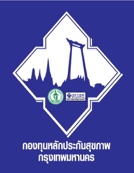 (สำหรับสำนักงานกองทุนสาขา)เลขที่ฎีกา ..........................................                                                         วันที่จัดทำ ..........................................รายละเอียดการเบิกจ่ายรายละเอียดการเบิกจ่ายรายละเอียดการเบิกจ่ายรายละเอียดการเบิกจ่ายรายละเอียดการเบิกจ่ายรายละเอียดการเบิกจ่ายรายละเอียดการเบิกจ่ายรายละเอียดการเบิกจ่ายปีงบประมาณ พ.ศ. ..................................................................................................ปีงบประมาณ พ.ศ. ..................................................................................................ปีงบประมาณ พ.ศ. ..................................................................................................ปีงบประมาณ พ.ศ. ..................................................................................................ปีงบประมาณ พ.ศ. ..................................................................................................เลขที่ใบขอเบิกเงิน......................................... วันที่ขอเบิก.......................................เลขที่ใบขอเบิกเงิน......................................... วันที่ขอเบิก.......................................เลขที่ใบขอเบิกเงิน......................................... วันที่ขอเบิก.......................................รหัสแผนงานหรือโครงการหรือกิจกรรม : ................................................................รหัสแผนงานหรือโครงการหรือกิจกรรม : ................................................................รหัสแผนงานหรือโครงการหรือกิจกรรม : ................................................................รหัสแผนงานหรือโครงการหรือกิจกรรม : ................................................................รหัสแผนงานหรือโครงการหรือกิจกรรม : ................................................................จำนวนเงินที่ขอเบิก..........................................................................................บาทจำนวนเงินที่ขอเบิก..........................................................................................บาทจำนวนเงินที่ขอเบิก..........................................................................................บาทชื่อแผนงานหรือโครงการหรือกิจกรรม : ..................................................................ชื่อแผนงานหรือโครงการหรือกิจกรรม : ..................................................................ชื่อแผนงานหรือโครงการหรือกิจกรรม : ..................................................................ชื่อแผนงานหรือโครงการหรือกิจกรรม : ..................................................................ชื่อแผนงานหรือโครงการหรือกิจกรรม : ..................................................................งวดที่........................................................................................................................งวดที่........................................................................................................................งวดที่........................................................................................................................................................................................................................................................................................................................................................................................................................................................................................................................................................................................................................................................................................................................................................................................เพื่อนำเข้าบัญชีเงินฝากธนาคารกรุงไทย จำกัด (มหาชน) เพื่อนำเข้าบัญชีเงินฝากธนาคารกรุงไทย จำกัด (มหาชน) เพื่อนำเข้าบัญชีเงินฝากธนาคารกรุงไทย จำกัด (มหาชน) ................................................................................................................................................................................................................................................................................................................................................................................................................................................................................................................................................................................................................................................................สาขา........................................................................................................................สาขา........................................................................................................................สาขา........................................................................................................................ผู้เสนอแผนงานหรือโครงการหรือกิจกรรม : ............................................................ผู้เสนอแผนงานหรือโครงการหรือกิจกรรม : ............................................................ผู้เสนอแผนงานหรือโครงการหรือกิจกรรม : ............................................................ผู้เสนอแผนงานหรือโครงการหรือกิจกรรม : ............................................................ผู้เสนอแผนงานหรือโครงการหรือกิจกรรม : ............................................................ชื่อบัญชี ..................................................................................................................ชื่อบัญชี ..................................................................................................................ชื่อบัญชี ..................................................................................................................................................................................................................................................................................................................................................................................................................................................................................................................................................................................................................................................................................................................................................................................เลขที่บัญชี ...............................................................................................................เลขที่บัญชี ...............................................................................................................เลขที่บัญชี ...............................................................................................................ประเภทแผนงานหรือโครงการหรือกิจกรรม : ..........................................................ประเภทแผนงานหรือโครงการหรือกิจกรรม : ..........................................................ประเภทแผนงานหรือโครงการหรือกิจกรรม : ..........................................................ประเภทแผนงานหรือโครงการหรือกิจกรรม : ..........................................................ประเภทแผนงานหรือโครงการหรือกิจกรรม : ..........................................................เอกสารประกอบฎีกาเบิกเงิน จำนวน...............................................................ฉบับเอกสารประกอบฎีกาเบิกเงิน จำนวน...............................................................ฉบับเอกสารประกอบฎีกาเบิกเงิน จำนวน...............................................................ฉบับจำนวนเงินที่ได้รับอนุมัติ...................................................................................บาทจำนวนเงินที่ได้รับอนุมัติ...................................................................................บาทจำนวนเงินที่ได้รับอนุมัติ...................................................................................บาทจำนวนเงินที่ได้รับอนุมัติ...................................................................................บาทจำนวนเงินที่ได้รับอนุมัติ...................................................................................บาทกำหนดให้แบ่งจ่ายเงินเป็นงวด จำนวนทั้งหมด..................................................งวดกำหนดให้แบ่งจ่ายเงินเป็นงวด จำนวนทั้งหมด..................................................งวดกำหนดให้แบ่งจ่ายเงินเป็นงวด จำนวนทั้งหมด..................................................งวดกำหนดให้แบ่งจ่ายเงินเป็นงวด จำนวนทั้งหมด..................................................งวดกำหนดให้แบ่งจ่ายเงินเป็นงวด จำนวนทั้งหมด..................................................งวดการตรวจสอบการตรวจสอบการตรวจสอบการตรวจสอบการตรวจสอบการตรวจสอบการตรวจสอบการตรวจสอบเรียน  รองหัวหน้าสำนักงานกองทุนสาขา..........เรียน  รองหัวหน้าสำนักงานกองทุนสาขา..........เรียน  รองหัวหน้าสำนักงานกองทุนสาขา..........เรียน  รองหัวหน้าสำนักงานกองทุนสาขา..........เรียน  รองหัวหน้าสำนักงานกองทุนสาขา..........เรียน  หัวหน้าสำนักงานกองทุนสาขา..........เรียน  หัวหน้าสำนักงานกองทุนสาขา..........เรียน  หัวหน้าสำนักงานกองทุนสาขา..........ได้ตรวจสอบเอกสารประกอบฎีกาครบถ้วนถูกต้อง และได้ตรวจสอบแล้วได้ตรวจสอบเอกสารประกอบฎีกาครบถ้วนถูกต้อง และได้ตรวจสอบแล้วได้ตรวจสอบเอกสารประกอบฎีกาครบถ้วนถูกต้อง และได้ตรวจสอบแล้วได้ตรวจสอบเอกสารประกอบฎีกาครบถ้วนถูกต้อง และได้ตรวจสอบแล้วได้ตรวจสอบเอกสารประกอบฎีกาครบถ้วนถูกต้อง และได้ตรวจสอบแล้วเห็นควรให้เบิกจ่ายได้ จำนวน ......................................................... บาทเห็นควรให้เบิกจ่ายได้ จำนวน ......................................................... บาทเห็นควรให้เบิกจ่ายได้ จำนวน ......................................................... บาทมีเงินคงเหลือเพียงพอที่จะเบิกจ่ายได้ จำนวน ................................................ บาทมีเงินคงเหลือเพียงพอที่จะเบิกจ่ายได้ จำนวน ................................................ บาทมีเงินคงเหลือเพียงพอที่จะเบิกจ่ายได้ จำนวน ................................................ บาทมีเงินคงเหลือเพียงพอที่จะเบิกจ่ายได้ จำนวน ................................................ บาทมีเงินคงเหลือเพียงพอที่จะเบิกจ่ายได้ จำนวน ................................................ บาท(..............................................................................................................................)(..............................................................................................................................)(..............................................................................................................................)(..............................................................................................................................)(..............................................................................................................................)(..............................................................................................................................)(..............................................................................................................................)(..............................................................................................................................)ลงชื่อลงชื่อ........................................................................................................................................ผู้ตรวจสอบลงชื่อ....................................................................(..................................................................)(..................................................................)(..................................................................)ตำแหน่งตำแหน่ง........................................................................................................................................รองหัวหน้าสำนักงานกองทุนสาขา..........รองหัวหน้าสำนักงานกองทุนสาขา..........รองหัวหน้าสำนักงานกองทุนสาขา..........วันที่วันที่........................................................................................................................................วันที่....................................................................เรียน  ผู้ว่าราชการกรุงเทพมหานคร/บุคคลที่ผู้ว่าราชการกรุงเทพมหานครมอบหมายเรียน  ผู้ว่าราชการกรุงเทพมหานคร/บุคคลที่ผู้ว่าราชการกรุงเทพมหานครมอบหมายเรียน  ผู้ว่าราชการกรุงเทพมหานคร/บุคคลที่ผู้ว่าราชการกรุงเทพมหานครมอบหมายเรียน  ผู้ว่าราชการกรุงเทพมหานคร/บุคคลที่ผู้ว่าราชการกรุงเทพมหานครมอบหมายเรียน  ผู้ว่าราชการกรุงเทพมหานคร/บุคคลที่ผู้ว่าราชการกรุงเทพมหานครมอบหมายอนุมัติให้เบิกจ่ายได้ จำนวน ............................................................................ บาทอนุมัติให้เบิกจ่ายได้ จำนวน ............................................................................ บาทอนุมัติให้เบิกจ่ายได้ จำนวน ............................................................................ บาทเห็นควรอนุมัติให้เบิกจ่ายได้ จำนวน ................................................ บาทเห็นควรอนุมัติให้เบิกจ่ายได้ จำนวน ................................................ บาทเห็นควรอนุมัติให้เบิกจ่ายได้ จำนวน ................................................ บาทเห็นควรอนุมัติให้เบิกจ่ายได้ จำนวน ................................................ บาทเห็นควรอนุมัติให้เบิกจ่ายได้ จำนวน ................................................ บาท(..............................................................................................................................)(..............................................................................................................................)(..............................................................................................................................)(.............................................................................................................................)(.............................................................................................................................)(.............................................................................................................................)(.............................................................................................................................)(.............................................................................................................................)ลงชื่อลงชื่อ........................................................................................................................................ลงชื่อ....................................................................(..................................................................)(..................................................................)(..................................................................)หัวหน้าสำนักงานกองทุนสาขา..........หัวหน้าสำนักงานกองทุนสาขา..........หัวหน้าสำนักงานกองทุนสาขา..........หัวหน้าสำนักงานกองทุนสาขา..........หัวหน้าสำนักงานกองทุนสาขา..........ผู้ว่าราชการกรุงเทพมหานครผู้ว่าราชการกรุงเทพมหานครผู้ว่าราชการกรุงเทพมหานครวันที่วันที่........................................................................................................................................วันที่....................................................................จ่ายเป็นเช็คขีดคร่อมเช็คขีดคร่อมเช็คขีดคร่อมเช็คขีดคร่อมผู้มีอำนาจลงนามในเช็คธนาคารผู้มีอำนาจลงนามในเช็คธนาคารผู้มีอำนาจลงนามในเช็คธนาคารธนาคารกรุงไทย จำกัด (มหาชน) สาขา ...................................................................ธนาคารกรุงไทย จำกัด (มหาชน) สาขา ...................................................................ธนาคารกรุงไทย จำกัด (มหาชน) สาขา ...................................................................ธนาคารกรุงไทย จำกัด (มหาชน) สาขา ...................................................................ธนาคารกรุงไทย จำกัด (มหาชน) สาขา ...................................................................ลงชื่อ....................................................................ผู้มีอำนาจลงนามเลขที่บัญชี ...............................................................................................................เลขที่บัญชี ...............................................................................................................เลขที่บัญชี ...............................................................................................................เลขที่บัญชี ...............................................................................................................เลขที่บัญชี ...............................................................................................................(..................................................................)เลขที่เช็ค ................................................ ลงวันที่ ....................................................เลขที่เช็ค ................................................ ลงวันที่ ....................................................เลขที่เช็ค ................................................ ลงวันที่ ....................................................เลขที่เช็ค ................................................ ลงวันที่ ....................................................เลขที่เช็ค ................................................ ลงวันที่ ....................................................จำนวนเงิน ...................................................................................................... บาทจำนวนเงิน ...................................................................................................... บาทจำนวนเงิน ...................................................................................................... บาทจำนวนเงิน ...................................................................................................... บาทจำนวนเงิน ...................................................................................................... บาทลงชื่อ....................................................................ผู้มีอำนาจลงนาม(..............................................................................................................................)(..............................................................................................................................)(..............................................................................................................................)(..............................................................................................................................)(..............................................................................................................................)(..................................................................)จ่ายให้ (ชื่อผู้รับเงิน)..................................................................................................จ่ายให้ (ชื่อผู้รับเงิน)..................................................................................................จ่ายให้ (ชื่อผู้รับเงิน)..................................................................................................จ่ายให้ (ชื่อผู้รับเงิน)..................................................................................................จ่ายให้ (ชื่อผู้รับเงิน).......................................................................................................................................................................................................................................................................................................................................................................................................................................................................................................................................................................................................................................................................................................................................................................หลักฐานการเบิกจ่ายเงินหลักฐานการเบิกจ่ายเงินหลักฐานการเบิกจ่ายเงินหลักฐานการเบิกจ่ายเงินหลักฐานการเบิกจ่ายเงินหลักฐานการเบิกจ่ายเงินหลักฐานการเบิกจ่ายเงินหลักฐานการเบิกจ่ายเงินได้รับเงินแล้ว จำนวน ..................................................................................... บาทได้รับเงินแล้ว จำนวน ..................................................................................... บาทได้รับเงินแล้ว จำนวน ..................................................................................... บาทได้รับเงินแล้ว จำนวน ..................................................................................... บาทได้รับเงินแล้ว จำนวน ..................................................................................... บาทได้จ่ายเงินเรียบร้อยแล้ว จำนวน ..................................................................... บาทได้จ่ายเงินเรียบร้อยแล้ว จำนวน ..................................................................... บาทได้จ่ายเงินเรียบร้อยแล้ว จำนวน ..................................................................... บาท(..............................................................................................................................)(..............................................................................................................................)(..............................................................................................................................)(..............................................................................................................................)(..............................................................................................................................)(..............................................................................................................................)(..............................................................................................................................)(..............................................................................................................................)ลงชื่อ........................................ผู้รับเงินลงชื่อ........................................ผู้รับเงินลงชื่อ........................................ผู้รับเงินลงชื่อ........................................ผู้รับเงินลงชื่อ........................................ผู้รับเงินลงชื่อ....................................................................ผู้จ่ายเงินกองทุน      (........................................)      (........................................)      (........................................)      (........................................)      (........................................)(..................................................................)วันที่ .........................................วันที่ .........................................วันที่ .........................................วันที่ .........................................วันที่ .........................................ตำแหน่ง....................................................................วันที่....................................................................*หมายเหตุ ให้แนบสำเนาบัตรประจำตัวประชาชนของผู้รับเงิน/ใบมอบอำนาจพร้อมหลักฐานประกอบ*หมายเหตุ ให้แนบสำเนาบัตรประจำตัวประชาชนของผู้รับเงิน/ใบมอบอำนาจพร้อมหลักฐานประกอบ*หมายเหตุ ให้แนบสำเนาบัตรประจำตัวประชาชนของผู้รับเงิน/ใบมอบอำนาจพร้อมหลักฐานประกอบ*หมายเหตุ ให้แนบสำเนาบัตรประจำตัวประชาชนของผู้รับเงิน/ใบมอบอำนาจพร้อมหลักฐานประกอบ*หมายเหตุ ให้แนบสำเนาบัตรประจำตัวประชาชนของผู้รับเงิน/ใบมอบอำนาจพร้อมหลักฐานประกอบ*หมายเหตุ ให้แนบสำเนาบัตรประจำตัวประชาชนของผู้รับเงิน/ใบมอบอำนาจพร้อมหลักฐานประกอบ*หมายเหตุ ให้แนบสำเนาบัตรประจำตัวประชาชนของผู้รับเงิน/ใบมอบอำนาจพร้อมหลักฐานประกอบ*หมายเหตุ ให้แนบสำเนาบัตรประจำตัวประชาชนของผู้รับเงิน/ใบมอบอำนาจพร้อมหลักฐานประกอบ